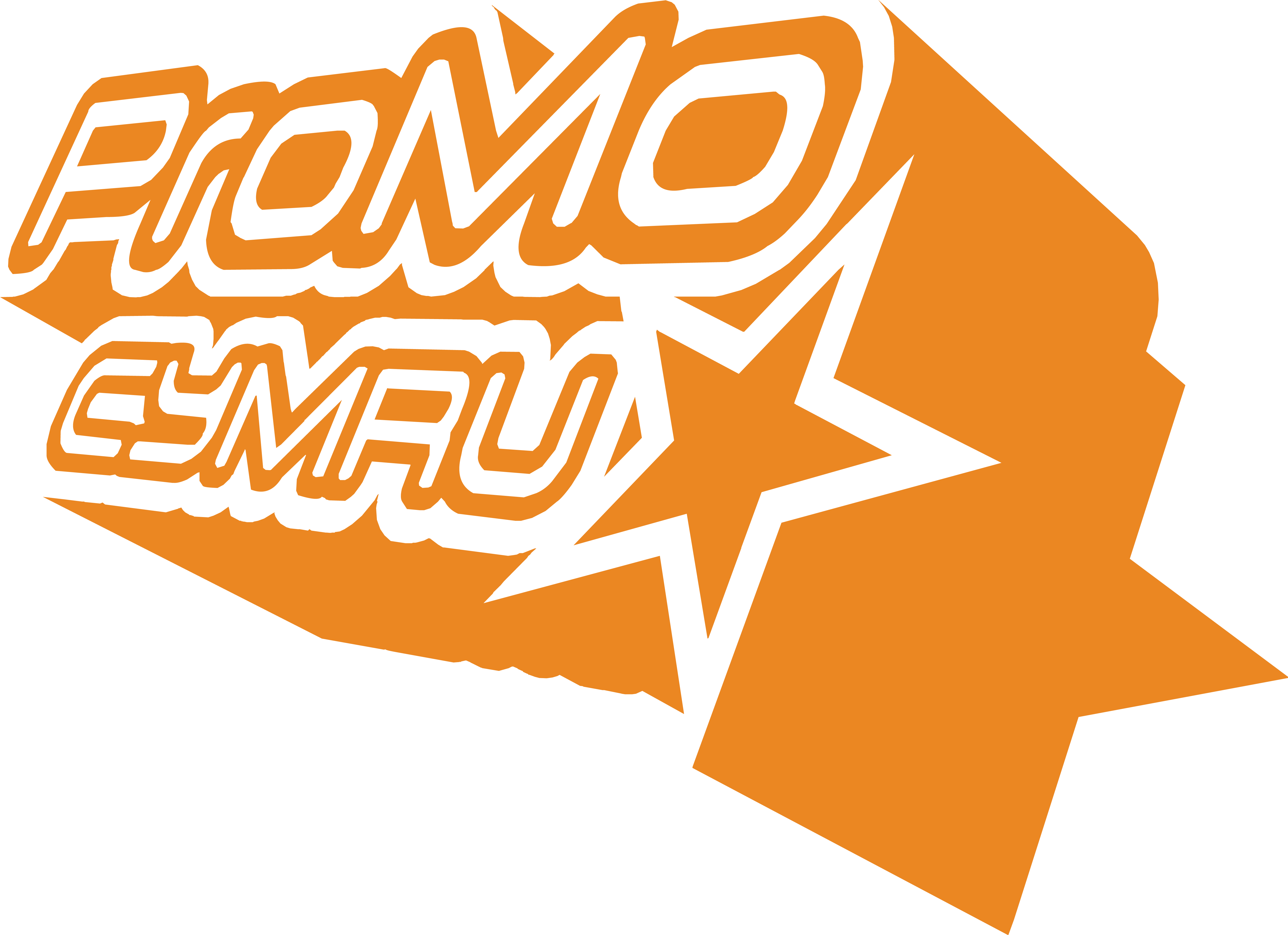 JOB DESCRIPTIONJob Title:			Digital Projects Officer Hours and location:	35 hours per week (Cardiff and homeworking) Salary Scale:			ProMo Development Officer Scale£24,410 - £29,250Holiday and benefits:	23 days (25 days from Apr 2024) per annum, rising to 27 				after 2 years and to 30 days on completion of 5 years' 				service35 Hours working weekBank holidaysHybrid workingUp to 4 weeks working away from Wales base Pension scheme – up to 6% employer contributionCycle SchemeProbationary period:		6 monthsLength of Contract:	Permanent (subject to funding)Responsible to:		Head of DigitalProMo-Cymru VisionProMo-Cymru works to ensure young people and communities are informed, engaged, connected and heard.How We WorkProMo works collaboratively to make links between people and services using creativity and digital technology. Supporting the third and public sectors to imagine, test and create better services.We work with communities through communications, advocacy, cultural engagement, digital and media production. Our work is informed by over 25 years of delivering digital youth information projects. We share this knowledge through training and consultancy, forming long term partnerships to benefit people and organisations.ProMo is a registered charity and social enterprise; our profits are invested back into our community projects.MAIN PURPOSE OF POSTOur Communications & Engagement team is looking for a creative, organised and self-motivated Digital Projects Officer who loves tech and has the experience and confidence to run a number of digital projects simultaneously in a fast-paced environment. This role involves administering, organising, and promoting all project activities in co-operation with colleagues in our team. Another part of your role will be to train and support charities with the knowledge and skills they need to develop digitally. Therefore, we are looking for someone who loves to experiment and keep up to date with digital tools and has expertise in one or more digital disciplines. This could be Service Design, Automation, Web Development, Digital Marketing, or another relevant subject.Current projects you’ll be working on include Newid and Third Sector Digital Support.MAIN DUTIES Lead on and deliver a number of digital projects simultaneously, ensuring they achieve their aims and are delivered to a high standard.Train and support third sector organisations to develop digitally.Create project proposals, reports, timeframes, budgets and action plans.Lead on project monitoring and evaluation with support from colleaguesDeliver marketing activity for our projects and servicesLiaise with clients to define project requirements and objectives as well as building and maintaining strong client relationships.Maintain excellent communication with key project stakeholders, ensuring they are satisfied with the services receivedCoordinate the work of project team members and act as a point of contact to communicate each project’s status to the wider organisation.Utilise appropriate project management tools to monitor and track projects and budgets.Promote and raise awareness of ProMo-Cymru’s services externally Organise and deliver workshops, training sessions, presentations and consultations. Contribute to new business development, funding applications and sustainability plans where appropriate and as requiredIn addition to the above duties and responsibilities the post-holder will be expected to undertake any other duties and tasks required to ensure the project successfully meets its outcomes and objectives.PERSON SPECIFICATION AND EXPERIENCE: This job description may be subject to review and changed to include such duties and responsibilities as are determined in consultation with the postholder. It is not intended to be rigid or inflexible but should be regarded as providing a framework within which the individual works	. ### END ###RequirementEssentialDesirableHow Identified/AssessedEducation/Qualifications:Recognised qualification in relevant subject or 3 years equivalent experienceProject management qualificationApplication formExperience:3 years of project management/coordination in a related fieldExperience of delivering multiple projects simultaneously in a busy agency environmentExperience of delivering training and support on digitalExperience of digital marketing, including writing blogs/articles and social media postsExperience of working through the process of Service DesignGood track record of effectively engaging with a wide range of stakeholdersGood track record of working with young people and/or community groupsApplication form & interviewSkills/Knowledge:Solid organisational, planning and multi-tasking skillsGood understanding of latest tech and digital trends and toolsAbility to deliver engaging workshops and presentations to a range of audienceComprehensive understanding of what a good digital service looks like/ service design principlesAttention to detail, excellent time management and planning skillsAbility to work independently and on own initiative, as well as part of a teamHigh level of I.T. literacyKnowledge of statutory/voluntary sector in WalesKnowledge of using Content Management systems (CMS)Knowledge of using Customer Relationship management Systems (CRMs)Understanding of SEO and Google AnalyticsAn understanding of current youth policies and legislationApplication form & interviewPersonal Attributes:Excellent verbal and written communication & interpersonal skillsPassionate about using tech and digital to engage with young people and communities in WalesEnthusiasticIndependent workerFast learner Excellent time-management Flexible and adaptableInterviewOther requirements:Committed to working to and upholding ProMo-Cymru’s values, ethos and cultureWillingness to undertake travel across Wales when requiredWillingness to work flexible hours as per business need This post is subject to enhanced DBS checkDriving licence with own transport.Fluent Welsh speaker Application form & interview